La Segunda Venida:La esperanza bienaventurada.Desde que Jesús prometió volver (Jn. 14:1-3), ésta ha sido la esperanza de todos los creyentes hasta el día de hoy (Tito 2:13).¿Qué hace de la Segunda Venida de Jesús un acontecimiento tan ansiosamente esperado?Señala el fin de la enfermedad, el sufrimiento y la muerteSupone el fin de la pobreza, la injusticia y la opresiónConcluye las luchas, los conflictos y las guerrasAbre las puertas a un mundo de paz, felicidad y comunión eterna con Dios¿Cómo vendrá Jesús?Durante el siglo XIX, los protestantes deformaron la doctrina de la 2ª Venida enseñando que Jesús establecería un reino terrenal de mil años de paz (premilaniarismo), o que habría un periodo de mil años de paz antes de la 2ª Venida (posmileniarismo).Sin embargo, los reformadores enseñaban que el milenio sería precedido por la 2ª Venida, y que ésta sería:Literal. Apocalipsis 22:20Visible. Apocalipsis 1:7; Mateo 24:27Audible. 1ª de Tesalonicenses 4:16; 1ª de Corintios 15:52Gloriosa. 1ª de Tesalonicenses 4:13-18; 1ª de Corintios 15:51-55Guillermo Miller:Cómo interpretar la Biblia.Basado en las palabras de Isaías (Is. 28:9-10), Guillermo Miller decidió hacer de la Biblia su propio intérprete.Comenzando desde Génesis, estudió cada pasaje bíblico. Si su sentido no estaba claro, buscaba la solución en algún otro pasaje bíblico.Al llegar a los pasajes proféticos, descubrió que el mismo principio podía aplicarse también allí:Las bestias representan reinos (Dn. 7:17, 23)Los vientos representan destrucción (Jer. 49:36)El agua representa muchedumbres (Ap. 17:15)Las mujeres representan iglesias (Ez. 23:4; 2Co. 11:2)Los días son años literales (Nm. 14:34; Ez. 4:6)El tiempo profético.Teniendo en cuenta que, en tiempo de Miller, se pensaba que la Tierra era el santuario, dedujo que la profecía sobre su purificación (Dn. 8:14) indicaba el momento de la Segunda Venida de Jesús.Observó que Gabriel había explicado a Daniel todos los detalles de la visión (Dn. 8:20-25), excepto lo relativo a los 2.300 días (Dn. 8:26-27)Años más tarde Gabriel fue enviado de nuevo para explicarle ese punto a Daniel (Dn. 9:21-23). Le explicó que existía un periodo determinado o “cortado”, y que comenzaría con “la salida de la orden para restaurar y edificar a Jerusalén” (Dn. 9:24-25). Si Miller encontraba esta orden, encontraría el comienzo de los 2.300 días/años.La profecía de los 2.300 días.El séptimo año de Artajerjes, rey de Persia, se emitió una orden para que Esdras fuese a Jerusalén y tuviese suficiente autonomía política como para terminar la restauración de la ciudad (Esd. 7:7, 11-14, 20-21, 24-25). Era el año 457 a.C.Tal como indica la profecía de las 70 semanas, Jerusalén tardó 49 años en ser reconstruida completamente, y pasaron 434 años más hasta la llegada del Mesías (Dn. 9:25). Este cómputo sitúa el bautismo de Jesús en el año 27 d.C., y el final de las 70 semanas en el año 34 d.C.Encajando las piezas del calendario profético, Miller llegó a la conclusión de que la Segunda Venida de Jesús ocurriría en algún momento del año 1843 (que fijó en 1844).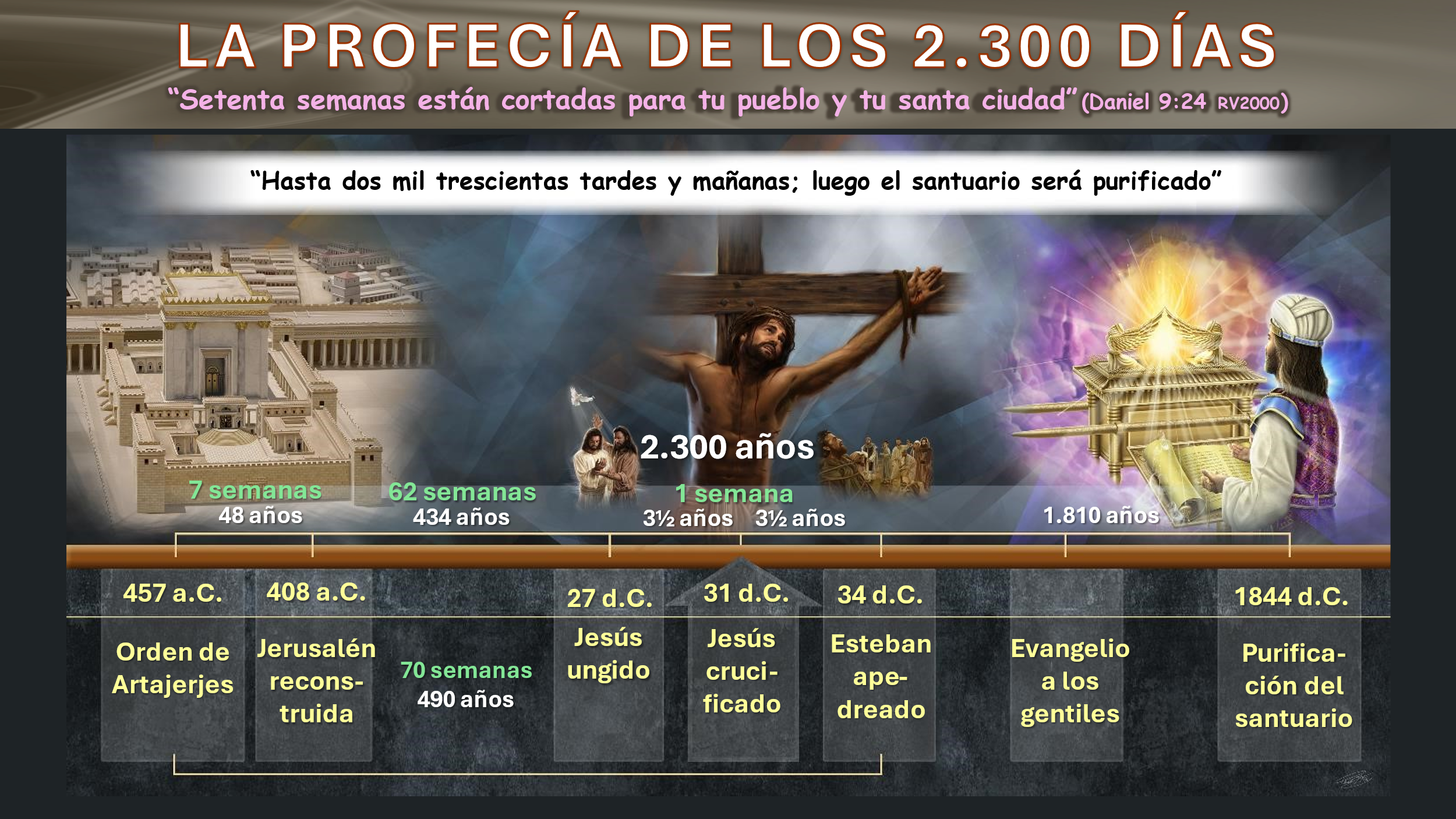 